О внесении изменений в приложение 1 к постановлению администрации муниципального района «Улётовский район» Забайкальского края от 22.10.2020 №651/н «О создании межведомственной комиссии по организации отдыха, оздоровления, временной трудовой занятости детей и молодежи при администрации муниципального района «Улётовский район» Забайкальского края»В соответствии с Положением об администрации муниципального района «Улётовский район» Забайкальского края, утвержденным решением Совета муниципального района «Улётовский район» Забайкальского края от 21.04.2017 № 380, в целях приведения муниципального нормативного правового акта в соответствие с действующим законодательством, администрация муниципального района «Улётовский район» Забайкальского края п о с т а н о в л я е т:1. Внести в приложение 1 к постановлению администрации муниципального района «Улётовский район» Забайкальского края от 22.10.2020 №651/н «О создании межведомственной комиссии по организации отдыха, оздоровления, временной трудовой занятости детей и молодежи при администрации муниципального района «Улётовский район» Забайкальского края» следующие изменения:1.1. в строке 1 словосочетание «Лапина Елена Сергеевна» заменить на словосочетание «Рычкова Ольга Романовна»;1.2. в строке 14 фамилию «Казмиренко» заменить на фамилию «Титова». 2. Настоящее постановление официально опубликовать путем размещения (обнародования) на официальном сайте муниципального района «Улётовский район» в информационно-телекоммуникационной сети «Интернет» в разделе «Документы» - «Муниципальные правовые акты» - «НПА администрации «Улётовский район» и в разделе «Деятельность» - «Комиссии и рабочие группы» - «Комиссии и рабочие группы» - https://uletov.75.ru/3. Контроль исполнением настоящего постановления возложить на заместителя главы муниципального района «Улётовский район»                 (О.Р. Рычкова) Глава муниципального района                                                      «Улётовский район»							А.И. Синкевич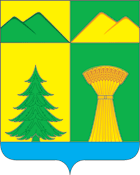 ПРОЕКТ АДМИНИСТРАЦИЯ МУНИЦИПАЛЬНОГО РАЙОНА«УЛЁТОВСКИЙ РАЙОН»ЗАБАЙКАЛЬСКОГО КРАЯПОСТАНОВЛЕНИЕАДМИНИСТРАЦИЯ МУНИЦИПАЛЬНОГО РАЙОНА«УЛЁТОВСКИЙ РАЙОН»ЗАБАЙКАЛЬСКОГО КРАЯПОСТАНОВЛЕНИЕАДМИНИСТРАЦИЯ МУНИЦИПАЛЬНОГО РАЙОНА«УЛЁТОВСКИЙ РАЙОН»ЗАБАЙКАЛЬСКОГО КРАЯПОСТАНОВЛЕНИЕАДМИНИСТРАЦИЯ МУНИЦИПАЛЬНОГО РАЙОНА«УЛЁТОВСКИЙ РАЙОН»ЗАБАЙКАЛЬСКОГО КРАЯПОСТАНОВЛЕНИЕ«____» октября  2020 года«____» октября  2020 года№____с.Улёты